                                                                Escola Municipal de Educação Básica Augustinho Marcon                                                                Catanduvas(SC), julho de 2020.                                                                Diretora: Tatiana M. B. Menegat.                                                                                                                                                                                       Assessora Técnica-Pedagógica: Maristela Apª. B. Baraúna.                                                                Assessora Técnica-Administrativa: Margarete P. Dutra.                                                                                                                                                   Professora: Daniela Garbin                                                          1º ano                     AULA 01 - SEQUÊNCIA DIDÁTICA – 06/07 ATÉ 10/07ESPERO QUE ESTEJAM TODOS BEM E SE CUIDANDO. NESTA SEQUÊNCIA DIDÁTICA VAMOS NOS DIVERTIR COM OS CONTOS DE FADAS. POIS UM CONTO DE FADAS É UM TIPO DE HISTÓRIA QUE APRESENTA PERSONAGENS FANTÁSTICOS DO FOLCLORE, COMO DRAGÕES, FADAS, GIGANTES, GNOMOS, ANIMAIS FALANTES, BRUXAS, SENDO HISTÓRIAS RECHEADAS DE ENCANTAMENTOS. VAMOS ENTÃO PARA O NOSSO PRIMEIRO CONTO.1- COLE FEIJÕES EM CIMA DAS LETRAS DO SEU NOME, DEPOIS TENTE ESCREVÊ-LO DO SEU JEITINHO.G A B R I E L2 – OUÇA A HISTÓRIA DA BRANCA DE NEVE. (UM FAMILIAR DEVERÁ LER OU CONTAR PARA O GABRIEL)3 - RECORTE DE REVISTAS AS LETRAS E FORME O NOME DO CONTO.BRANCA DE NEVE E OS SETES ANÕES4 - USANDO MATERIAIS ALTERNATIVOS COMO: TINTA, PAPEL, TECIDO, LATEJOULAS, ETC., FAÇA UMA LINDA MAÇÃ PARA A BRANCA DE NEVE.             ENVIE FOTOS DAS ATIVIDADES FEITAS.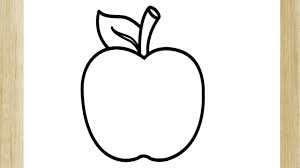      TENHA UMA ÓTIMA SEMANA, ESTOU COM SAUDADES!